Financial professional & proposal delivery informationClient informationFinancial summaryBusiness transition informationRetirement information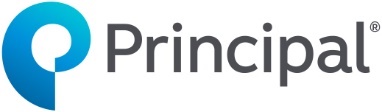 Business owner retirement analysisRequest for proposalDate:Principal agency/BGA partner office name and number*:Principal agency/BGA partner office name and number*:Principal agency/BGA partner office name and number*:*Proposals will not be provided without an indication of a valid Principal agency or BGA partner relationship.*Proposals will not be provided without an indication of a valid Principal agency or BGA partner relationship.*Proposals will not be provided without an indication of a valid Principal agency or BGA partner relationship.*Proposals will not be provided without an indication of a valid Principal agency or BGA partner relationship.*Proposals will not be provided without an indication of a valid Principal agency or BGA partner relationship.Name and designations:Name and designations:Name and designations:Name and designations:Email:Phone:Name and designations:Name and designations:Name and designations:Name and designations:Email:Phone:Principal wholesaler:Principal wholesaler:Principal wholesaler:Should anyone else (Financial professional or BGA) receive this proposal? If so, please provide:Should anyone else (Financial professional or BGA) receive this proposal? If so, please provide:Should anyone else (Financial professional or BGA) receive this proposal? If so, please provide:Should anyone else (Financial professional or BGA) receive this proposal? If so, please provide:Should anyone else (Financial professional or BGA) receive this proposal? If so, please provide:Should anyone else (Financial professional or BGA) receive this proposal? If so, please provide:Should anyone else (Financial professional or BGA) receive this proposal? If so, please provide:Name:Email address:Email address:Please allow 5 business days from receipt of RFP on all proposals.Questions can be sent to newrfps@exchange.principal.com or call 1-833-803-8345.Email RFP to newrfps@exchange.principal.com or fax RFP to Case Design Team, 866-946-3209.Business/organization name:Business/organization name:Business/organization name:Issue state:Issue state:Issue state:Issue state:Business structure:Business structure:	Corporation	Corporation	Corporation	Corporation	LLC	LLC	LLC	LLC	LLC	Partnership	Partnership	Partnership	Partnership	Taxed as:
  C corporation
  S corporation	Taxed as:
  C corporation
  S corporation	Taxed as:
  C corporation
  S corporation	Taxed as:
  C corporation
  S corporationTaxed as:
  Partnership
  C corporation
  S corporationTaxed as:
  Partnership
  C corporation
  S corporationTaxed as:
  Partnership
  C corporation
  S corporationTaxed as:
  Partnership
  C corporation
  S corporationTaxed as:
  Partnership
  C corporation
  S corporation	Sole proprietorship	Not-for-profit organization	Sole proprietorship	Not-for-profit organization	Sole proprietorship	Not-for-profit organization	Sole proprietorship	Not-for-profit organizationOwner name:Owner date of birth:Owner date of birth:Owner date of birth:Owner date of birth:Estimated value of business (if known):Estimated value of business (if known):Estimated value of business (if known):Estimated value of business (if known):$     $     $     Your percentage of ownership:Your percentage of ownership:Your percentage of ownership:Your percentage of ownership:Your percentage of ownership:Your percentage of ownership:     %     %Has Principal already performed an informal business valuation?   Yes, value =Has Principal already performed an informal business valuation?   Yes, value =Has Principal already performed an informal business valuation?   Yes, value =Has Principal already performed an informal business valuation?   Yes, value =Has Principal already performed an informal business valuation?   Yes, value =Has Principal already performed an informal business valuation?   Yes, value =Has Principal already performed an informal business valuation?   Yes, value =Has Principal already performed an informal business valuation?   Yes, value =Has Principal already performed an informal business valuation?   Yes, value =Has Principal already performed an informal business valuation?   Yes, value =$     $     $     $      NoWe need to have a clear picture of your finances in order to assist you. This information is personal, so we’ll keep it private. If additional space is needed, feel free to provide separate financial statements.Real estateReal estateOwnershipValueLiabilitiesResidenceResidenceBusiness buildingBusiness buildingVacation homeVacation homeOtherPersonal assetsPersonal assetsOwnershipValueLiabilitiesCash and equivalentsCash and equivalentsInvestmentsInvestmentsRetirement plans – you Retirement plans – you Retirement plans – spouseRetirement plans – spouseIRAs – youIRAs – youIRAs – spouseIRAs – spouseRoth IRAs – you Roth IRAs – you Roth IRAs – spouse Roth IRAs – spouse Annuities – you Annuities – you Annuities – spouse Annuities – spouse OtherOther assetsOther assetsOwnershipValueLiabilitiesPersonal propertyPersonal propertyVehiclesVehiclesCollectiblesCollectiblesFuture inheritancesFuture inheritancesOtherTo whom do you plan to transition your business? (mark all that apply)To whom do you plan to transition your business? (mark all that apply)To whom do you plan to transition your business? (mark all that apply)To whom do you plan to transition your business? (mark all that apply)To whom do you plan to transition your business? (mark all that apply)To whom do you plan to transition your business? (mark all that apply)To whom do you plan to transition your business? (mark all that apply)To whom do you plan to transition your business? (mark all that apply)To whom do you plan to transition your business? (mark all that apply)To whom do you plan to transition your business? (mark all that apply) Co-owner    Key employee    Third party    Family member   
 Employee stock ownership plan (ESOP)    Unsure Co-owner    Key employee    Third party    Family member   
 Employee stock ownership plan (ESOP)    Unsure Co-owner    Key employee    Third party    Family member   
 Employee stock ownership plan (ESOP)    Unsure Co-owner    Key employee    Third party    Family member   
 Employee stock ownership plan (ESOP)    Unsure Co-owner    Key employee    Third party    Family member   
 Employee stock ownership plan (ESOP)    Unsure Co-owner    Key employee    Third party    Family member   
 Employee stock ownership plan (ESOP)    Unsure Co-owner    Key employee    Third party    Family member   
 Employee stock ownership plan (ESOP)    Unsure Co-owner    Key employee    Third party    Family member   
 Employee stock ownership plan (ESOP)    Unsure Co-owner    Key employee    Third party    Family member   
 Employee stock ownership plan (ESOP)    Unsure Co-owner    Key employee    Third party    Family member   
 Employee stock ownership plan (ESOP)    UnsureIn how many years do you plan to transfer your business?In how many years do you plan to transfer your business?In how many years do you plan to transfer your business?In how many years do you plan to transfer your business?In how many years do you plan to transfer your business?In how many years do you plan to transfer your business?How do you plan to transition your business?How do you plan to transition your business?How do you plan to transition your business?How do you plan to transition your business?How do you plan to transition your business?How do you plan to transition your business?How do you plan to transition your business?How do you plan to transition your business?How do you plan to transition your business?How do you plan to transition your business? Sell for lump sum    Transfer with installment note    Transfer with interest-only note
 Gift    Bequest    Combination of gift, sale and bequest    Unsure Sell for lump sum    Transfer with installment note    Transfer with interest-only note
 Gift    Bequest    Combination of gift, sale and bequest    Unsure Sell for lump sum    Transfer with installment note    Transfer with interest-only note
 Gift    Bequest    Combination of gift, sale and bequest    Unsure Sell for lump sum    Transfer with installment note    Transfer with interest-only note
 Gift    Bequest    Combination of gift, sale and bequest    Unsure Sell for lump sum    Transfer with installment note    Transfer with interest-only note
 Gift    Bequest    Combination of gift, sale and bequest    Unsure Sell for lump sum    Transfer with installment note    Transfer with interest-only note
 Gift    Bequest    Combination of gift, sale and bequest    Unsure Sell for lump sum    Transfer with installment note    Transfer with interest-only note
 Gift    Bequest    Combination of gift, sale and bequest    Unsure Sell for lump sum    Transfer with installment note    Transfer with interest-only note
 Gift    Bequest    Combination of gift, sale and bequest    Unsure Sell for lump sum    Transfer with installment note    Transfer with interest-only note
 Gift    Bequest    Combination of gift, sale and bequest    Unsure Sell for lump sum    Transfer with installment note    Transfer with interest-only note
 Gift    Bequest    Combination of gift, sale and bequest    UnsureTransition details:Transition details:Desired future sale price:Desired future sale price:Desired future sale price:Desired future sale price:$     Seller’s capital gains tax rate:Seller’s capital gains tax rate:Seller’s capital gains tax rate:Seller’s capital gains tax rate:     %Down payment:Down payment:$     $     $     Note term:Note term:      years      years      yearsSeller’s basis:$     $     $     $     Note interest rate:Note interest rate:Note interest rate:     %     %Seller’s income tax rate:Seller’s income tax rate:Seller’s income tax rate:     %     %Do you have a buy-sell agreement documenting your transition plans?Do you have a buy-sell agreement documenting your transition plans? Yes    NoDo you have a plan in place to protect your successor? Yes    No Yes    NoPlanned retirement age:Planned retirement age:Planned retirement age:Plan for retirement income to last until age:Plan for retirement income to last until age:Plan for retirement income to last until age:Plan for retirement income to last until age:Plan for retirement income to last until age:Plan for retirement income to last until age:Plan for retirement income to last until age:Plan for retirement income to last until age:Plan for retirement income to last until age:Plan for retirement income to last until age:Current annual income:Current annual income:Current annual income:$     $     $     $     $     $     $     $     $     $     $     $     $     $     $     $     $     $     $     $     $     Desired retirement replacement ratio:Desired retirement replacement ratio:Desired retirement replacement ratio:Desired retirement replacement ratio:Desired retirement replacement ratio:Desired retirement replacement ratio:Desired retirement replacement ratio:Desired retirement replacement ratio: 50%    60%    70%    80%    90%    100% 50%    60%    70%    80%    90%    100% 50%    60%    70%    80%    90%    100% 50%    60%    70%    80%    90%    100% 50%    60%    70%    80%    90%    100% 50%    60%    70%    80%    90%    100% 50%    60%    70%    80%    90%    100% 50%    60%    70%    80%    90%    100% 50%    60%    70%    80%    90%    100% 50%    60%    70%    80%    90%    100% 50%    60%    70%    80%    90%    100% 50%    60%    70%    80%    90%    100% 50%    60%    70%    80%    90%    100% 50%    60%    70%    80%    90%    100% 50%    60%    70%    80%    90%    100% 50%    60%    70%    80%    90%    100%Annual Social Security estimate:Annual Social Security estimate:Annual Social Security estimate:Annual Social Security estimate:Annual Social Security estimate:Annual Social Security estimate:$     $     $     $     $     $     Begin at age:Begin at age:Begin at age:Begin at age:(If not provided, will estimate based on Social Security maximums.)(If not provided, will estimate based on Social Security maximums.)(If not provided, will estimate based on Social Security maximums.)(If not provided, will estimate based on Social Security maximums.)(If not provided, will estimate based on Social Security maximums.)(If not provided, will estimate based on Social Security maximums.)(If not provided, will estimate based on Social Security maximums.)(If not provided, will estimate based on Social Security maximums.)(If not provided, will estimate based on Social Security maximums.)(If not provided, will estimate based on Social Security maximums.)(If not provided, will estimate based on Social Security maximums.)(If not provided, will estimate based on Social Security maximums.)(If not provided, will estimate based on Social Security maximums.)(If not provided, will estimate based on Social Security maximums.)(If not provided, will estimate based on Social Security maximums.)(If not provided, will estimate based on Social Security maximums.)(If not provided, will estimate based on Social Security maximums.)(If not provided, will estimate based on Social Security maximums.)(If not provided, will estimate based on Social Security maximums.)(If not provided, will estimate based on Social Security maximums.)(If not provided, will estimate based on Social Security maximums.)(If not provided, will estimate based on Social Security maximums.)(If not provided, will estimate based on Social Security maximums.)(If not provided, will estimate based on Social Security maximums.)Rental income:$     $     $     $     $     $     $     $     $     $     $     $     Business income:Business income:Business income:Business income:$     $     $     $     $     $     $     Annual pension estimate:Annual pension estimate:Annual pension estimate:Annual pension estimate:$     $     $     $     $     $     $     $     $     $     $     Begin at age:Begin at age:Begin at age:Begin at age:Begin at age:Annual after-tax annuity estimate:Annual after-tax annuity estimate:Annual after-tax annuity estimate:Annual after-tax annuity estimate:Annual after-tax annuity estimate:Annual after-tax annuity estimate:Annual after-tax annuity estimate:$     $     $     $     $     $     $     $     Begin at age:Begin at age:Begin at age:Begin at age:Begin at age:Annual tax-free life insurance income estimate:Annual tax-free life insurance income estimate:Annual tax-free life insurance income estimate:Annual tax-free life insurance income estimate:Annual tax-free life insurance income estimate:Annual tax-free life insurance income estimate:Annual tax-free life insurance income estimate:Annual tax-free life insurance income estimate:Annual tax-free life insurance income estimate:Annual tax-free life insurance income estimate:Annual tax-free life insurance income estimate:$     $     $     Begin at age:Begin at age:Begin at age:Begin at age:End at age:Qualified plan and taxable IRA balance:Qualified plan and taxable IRA balance:Qualified plan and taxable IRA balance:Qualified plan and taxable IRA balance:Qualified plan and taxable IRA balance:Qualified plan and taxable IRA balance:Qualified plan and taxable IRA balance:Qualified plan and taxable IRA balance:Qualified plan and taxable IRA balance:$     $     $     $     Annual contributions:Annual contributions:Annual contributions:Annual contributions:Annual contributions:Annual contributions:$     $     $     $     $     Roth IRA balance:Roth IRA balance:$     $     $     $     $     $     $     $     $     $     $     Annual contributions:Annual contributions:Annual contributions:Annual contributions:Annual contributions:Annual contributions:$     $     $     $     $     Investment account balance:Investment account balance:Investment account balance:Investment account balance:Investment account balance:$     $     $     $     $     $     $     $     Annual contributions:Annual contributions:Annual contributions:Annual contributions:Annual contributions:Annual contributions:$     $     $     $     $     Annual deferred compensation distributions:Annual deferred compensation distributions:Annual deferred compensation distributions:Annual deferred compensation distributions:Annual deferred compensation distributions:Annual deferred compensation distributions:Annual deferred compensation distributions:Annual deferred compensation distributions:Annual deferred compensation distributions:Annual deferred compensation distributions:$     $     $     $     Begin at age:Begin at age:Begin at age:Begin at age:End at age:Other income:$     $     $     $     $     $     $     $     $     $     $     $     Assumptions: All calculations will assume a pre-retirement rate of return of 7.0%, a post-retirement rate of Assumptions: All calculations will assume a pre-retirement rate of return of 7.0%, a post-retirement rate of return of 6.0% and a 2.5% inflation factor. Note any desired changes: 